2ОглавлениеВведениеБюллетень новых поступлений предназначен для сотрудников, студентов и аспирантов университета. Может использоваться при оформлении списков литературы.Бюллетень содержит упорядоченную совокупность библиографических описаний литературы, поступившей в библиотечно-информационный комплекс (БИК) УГТУ в течение февраля 2018 года.	Издание «Бюллетень новых поступлений за февраль 2018 года» составлен на основе электронного каталога автоматизированной информационно-библиотечной системы «МАРК-SQL» и состоит из списка литературы, поступившей в БИК УГТУ в течение февраля 2018 г. Каждая запись представляет собой библиографическое описание документа, его местонахождение в подразделениях БИК и общее количество экземпляров хранения. Все записи распределены по рубрикам в алфавитном порядке.Более подробную информацию по каждому документу, представленному в бюллетене, можно получить в электронном каталоге по адресу: http://mark.ugtu.net/MarcWeb/Work.asp?ValueDB=41&DisplayDB=%D0%9C%D0%B0%D1%80%D0%BA Сиглы хранения литературыМИНОБРНАУКИ РОССИИ Федеральное государственное бюджетное образовательное учреждение высшего образования«Ухтинский государственный технический университет» (УГТУ)  Библиотечно-информационный комплекс      2018     Выпуск 2 (февраль)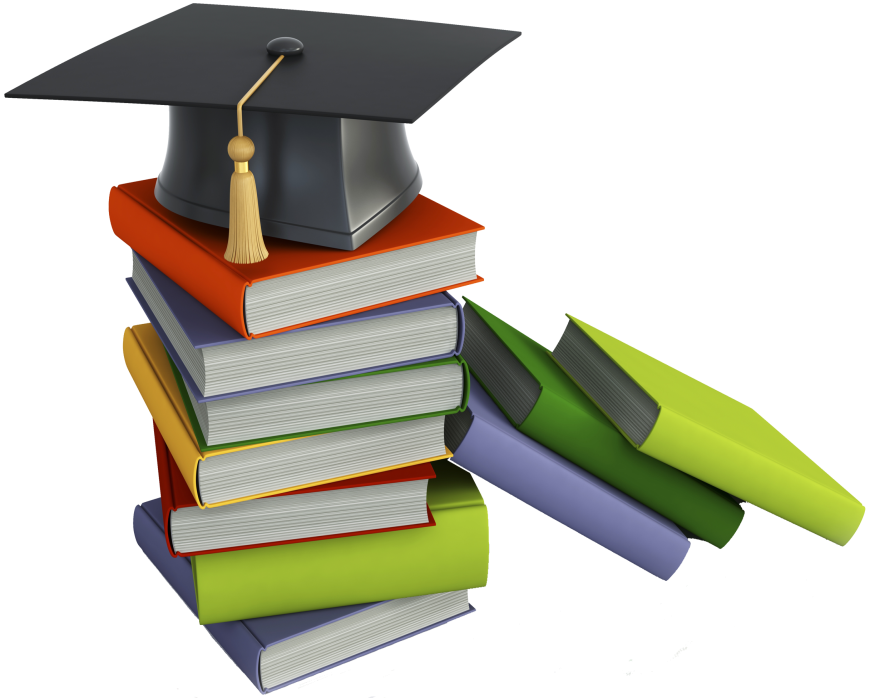 Ухта, 2018Введение3Сиглы хранения литературы4Безопасность жизнедеятельности. Техника безопасности. Нормативная литература5Вычислительная техника и программирование. Автоматика. Электротехника6Геология. Геофизика. Палеонтология. Ботаника. Зоология8Горное дело9Инженерное дело. Техника11Краеведение. География12Математика. Геодезия. Физика. Химия. Кристаллография. Минералогия15Машиностроение и транспорт. Дороги18Медицина. Физическая культура. Спорт20Различные отрасли промышленности и ремесла21Строительство, строительные конструкции. Архитектура Водоснабжение. Канализация22Философские и общественные науки23Экономика24Языкознание. Иностранный язык27Литературоведение. Художественная литература28абВ-абонемент старших курсов (каб. 116 «В»)абЛ-абонемент младших курсов (каб. 125 «Л»)абх-абонемент художественной литературы (каб. 235 «Л»)мкЛ-абонемент методической литературы (каб. 227 «Л»)абГНК-абонемент ГНКабПЭЛК-абонемент ПЭЛКабИТ-абонемент ИТчзВ-читальный зал старших курсов (каб. 208 «В»)чзЛ-читальный зал младших курсов (каб. 227 «Л») чзК-читальный зал гуманитарной литературы (каб. 407 «К»)нчз-научный читальный зал (каб. 101 «В»)чзГНК-читальный зал ГНКчзПЭЛК-читальный зал ПЭЛКчзИТ-читальный зал ИТНБО-научно-библиографический отдел БИК (каб. 310 «В»)БИК-ИннО-научно-библиографический отдел БИК (каб.106 «В»)ОЭРВ-отдел электронных ресурсов БИК (каб. 214-216 «В»)БИК-обменный фонд-обменный фонд БИКДирБИК-директор БИК (каб. 114 «В»)БИК-КиНО-отдел комплектования и научной обработки документов БИК (каб.105 «В»)ИВЦ-информационно-вычислителный центр (корпус «Б», 1 этаж)Безопасность жизнедеятельности. Техника безопасности. Нормативная литератураБезопасность жизнедеятельности. Техника безопасности. Нормативная литератураБезопасность жизнедеятельности. Техника безопасности. Нормативная литература68 я7  
Б 40 Безопасность жизнедеятельности : Учебное пособие для проведения лабораторных работ по дисциплине "Безопасность жизнедеятельности" / Тюменский индустриальный университет ; Составители : В. Н. Пермяков, Л. А. Казанцева, С. В. Воробьева. - Тюмень : Изд-во Тюменского индустриального университета, 2017. - 79 с. : ил. - Содержание : Лабораторная работа 1. Оказание первой доврачебной помощи ; Лабораторная работа № 2. Расследование и учет несчастных случаев (не) на производстве ; Лабораторная работа № 3. Исследование индивидуально-психологических свойств и отношений личности методом обобщения независимых характеристик ; Лабораторная работа № 4. Микроклимат производственных помещений ; Лабораторная работа № 5. Исследование условий труда рабочего места оператора ПК ; Лабораторная работа № 6. Эффективность и качество освещения ; Лабораторная работа 7. Исследование звукоизоляции шумов в производственных помещениях ; Лабораторная работа 8. Оценка эффективности действия защитного заземления и зануления ; Лабораторная работа № 9. Электробезопасность в помещениях ; Лабораторная работа № 10. Защита от теплового излучения ; Лабораторная работа 11. Измерение уровня электромагнитного поля, создаваемого свч печью ; Список использованных источников. – ISBN 978-5-9961-1436-8.  
Сигла хранения: чзВ  
Количество экз.: 1  
URL: http://mark.ugtu.net/files/marc/mobject_5237.pdf68 я7  
Л 64 Литвинова, Н. А. Защита в чрезвычайных ситуациях окружающей среды : Учебное пособие / Наталья Анатольевна Литвинова ; Тюменский индустриальный университет. - Тюмень : Изд-во Тюменского индустриального университета, 2017. - 135 с. : ил., табл. - Содержание : Введение ; 1. Теоретические основы безопасности жизнедеятельности в чрезвычайных ситуациях ; 2. Чрезвычайные ситуации природного характера ; 3. Техногенные чрезвычайные ситуации ; 4. Средства защиты населения и персонала объекта в чрезвычайных ситуациях ; Заключение ; Библиографический список ; Приложения. - ISBN 978-5-9961-1455-9.  
Сигла хранения: чзВ  
Количество экз.: 1  
URL: http://mark.ugtu.net/files/marc/mobject_5250.pdf30 я7  
Л 68 Лобанков, В. М. Метрология, стандартизация, сертификация : Учебное пособие / Валерий Михайлович Лобанков ; Уфимский государственный нефтяной технический университет ; Башкирский государственный университет. - Уфа : Изд-во Уфимского государственного нефтяного технического университета, 2017. - 187 с. - (Библиотека нефтяного университета). - Содержание : Список обозначений и сокращений ; Введение ; I. Введение ; Измерение физических величин ; II. Обеспечение единства измерений ; III. Техническое регулирование в геофизике ; Заключение ; Список литературы ; Приложения ; Об авторе. – ISBN 978-5-7831-1511-0.  
Сигла хранения: чзВ  
Количество экз.: 1  
URL: http://mark.ugtu.net/files/marc/mobject_5179.pdfВычислительная техника и программирование. Автоматика. ЭлектротехникаВычислительная техника и программирование. Автоматика. ЭлектротехникаВычислительная техника и программирование. Автоматика. Электротехника621.3(075.8)  
А 46 Александров, С. С. Первичные измерительные преобразователи в геофизике : Учебное пособие / Станислав Сергеевич Александров ; Уфимский государственный нефтяной технический университет. - Уфа : Изд-во Уфимского государственного нефтяного технического университета, 2016. - 263 с. : ил. - Содержание : Введение ; Глава 1. Общие сведения и классификация преобразователей ; Глава 2. Характеристики измерительных преобразователей в статистическом режиме ; Глава 3. Характеристики измерительных преобразователей в динамическом режиме ; Глава 4. Механические упругие преобразователи ; Глава 5. Резистивные преобразователи ; Глава 6. Емкостные преобразователи ; Глава 7. Пьезоэлектрические преобразователи ; Глава 8. Электромагнитные преобразователи ; Глава 9. Индукционные преобразователи ; Глава 10. Оптические преобразователи ; Глава 11. Гальваномагнитные преобразователи ; Глава 12. Электрохимические преобразователи ; Глава 13. Преобразователи (детекторы) радиоактивных излучений ; Глава 14. Зонды - геофизические измерительные преобразователи ; Глава 15. Другие измерительные преобразователи ; Приложение 1 ; Приложение 2 ; Список литературы. – ISBN 978-5-7831-1409-0.  
Сигла хранения: чзВ  
Количество экз.: 1  
URL: http://mark.ugtu.net/files/marc/mobject_5176.pdf621.3(075.8)  
К 61 Коломоец, Г. И. Электротехника : Методические указания по выполнению контрольных работ / Г. И. Коломоец. - Ухта : Изд-во Ухтинского государственного технического университета, 2017. – 24 с.  
Сигла хранения: БИК-обменный фонд  
Количество экз.: 5  
URL: http://lib.ugtu.net/book/28122681(075.8)  
П 49 Полетаев, С. В. Автоматизация систем водоснабжения и водоотведения : Методические указания / Сергей Васильевич Полетаев, Андрей Эврикович Старцев. - Ухта : Изд-во Ухтинского государственного технического университета, 2017. – 14 с.  
Сигла хранения: абЛ; чзЛ  
Количество экз.: 35  
URL: http://lib.ugtu.net/book/28127681(075.8)  
П 49 Полетаев, С. В. Автоматизация систем теплогазоснабжения : Методические указания / Сергей Васильевич Полетаев, Андрей Эврикович Старцев. - Ухта : Изд-во Ухтинского государственного технического университета, 2017. – 17 с.  
Сигла хранения: абЛ; чзЛ  
Количество экз.: 35  
URL: http://lib.ugtu.net/book/28124621.3(075.8)  
Т 38 Технология нанесения и ремонт защитных покрытий : Учебное пособие / Виктор Васильевич Кравцов [и др.] ; Уфимский государственный нефтяной технический университет. - Уфа : Изд-во Уфимского государственного нефтяного технического университета, 2017. - 125 с. : ил. - Содержание : Введение ; Глава 1. Технология нанесения защитных покрытий ; Глава 2. Ремонт защитных покрытий ; Список использованных источников. - ISBN 978-5-7831-1497-7.  
Сигла хранения: чзВ  
Количество экз.: 1  
URL: http://mark.ugtu.net/files/marc/mobject_5163.pdf621.3(075.8)  
Х 51 Хисматуллин, А. С. Повышение энергоэффективности в промышленности : Учебное пособие / Азат Салаватович Хисматуллин ; Уфимский государственный нефтяной технический университет, Филиал УГНТУ в г. Салавате. - Уфа : Изд-во Уфимского государственного нефтяного технического университета, 2017. - 48 с. : ил. - Содержание : Введение ; 1. Основные меры политики повышения энергоэффективности в промышленности ; 2. Комплекс мер по повышению энергосбережения в промышленности ; 3. Разработка энергосберегающих мероприятий ; Список использованных источников. – ISBN 978-5-7831-1482-3.  
Сигла хранения: чзВ  
Количество экз.: 1  
URL: http://mark.ugtu.net/files/marc/mobject_5183.pdf621.3(075.8)  
Э 40 Экономика электропотребления : Учебное пособие / Мусса Гумерович Баширов [и др.] ; Уфимский государственный нефтяной технический университет. - Уфа : Изд-во Уфимского государственного нефтяного технического университета, 2016. - 219 с. - Содержание : Предисловие ; Глава 1. Системное описание электрического хозяйства и параметров электропотребления предприятия ; Глава 2. Взаимоотношения между поставщиками и потребителями электрической энергии ; Глава 3. Нормирование, прогнозирование и оптимизация электропотребления ; Глава 4. Системы учета, контроля и управления потреблением электрической энергии ; Глава 5. Оптимизация схем и режимов электроснабжения. Энергосбережение ; Унификация электрооборудования и сетей на основе структурной устойчивости и стоимостных ограничений ; Глава 7. Экономические аспекты организации эксплуатации, технического обслуживания и ремонта электрических сетей и электрооборудования. - ISBN 978-5-7831-1500-4.  
Сигла хранения: чзВ  
Количество экз.: 1  
URL: http://mark.ugtu.net/files/marc/mobject_5160.pdfГеология. Геофизика. Палеонтология. Ботаника. ЗоологияГеология. Геофизика. Палеонтология. Ботаника. ЗоологияГеология. Геофизика. Палеонтология. Ботаника. Зоология55(075.8)  
Н 34 Науки о Земле : Учебное пособие / Владимир Николаевич Пермяков [и др.] ; Тюменский индустриальный университет, Институт геологии и нефтегазодобычи, Кафедра Техносферная безопасность. - Тюмень : Изд-во Тюменского индустриального университета, 2017. - 78 с. : ил. - Содержание : Предисловие ; 1. Планетология ; 2. Геофизика ; 3. Геотектоника ; 4. Минералогия ; 5. Стратиграфия ; 6. Гидрология ; 7. Климатология и метеорология ; 8. Ландшафтоведение ; 9. Мерзлотоведение ; 10. Инженерная геокриология ; 11. Геоэкология ; 12. Опасные природные процессы ; Список использованных источников. – ISBN 978-5-9961-1361-3.  
Сигла хранения: чзВ  
Количество экз.: 1  
URL: http://mark.ugtu.net/files/marc/mobject_5249.pdf550.83(075.8)  
Н 43 Нежданов, А. А. Геологическая интерпретация сейсморазведочных данных : Курс лекций для студентов специальностей 21.05.02 "Прикладная геология", 21.05.03 "Технология геологической разведки" / Алексей Алексеевич Нежданов ; Тюменский индустриальный университет ; Общество с ограниченной ответственностью "Газпром геологоразведка". - Тюмень : Изд-во Тюменского индустриального университета, 2017. - 171 с. : ил. - Содержание : Введение ; 1. Общие сведения о сейсморазведке ; 2. Геологическая интерпретация ; 3. Сейсмостратиграфия Западной Сибири ; 4. Картирование ловушек и залежей УВ сейсморазведкой МОГТ ; Заключение ; Рекомендуемая литература. – ISBN 978-5-9961-1495-5.  
Сигла хранения: чзВ  
Количество экз.: 1  
URL: http://mark.ugtu.net/files/marc/mobject_5240.pdf553.98(075.8)  
О-35 Овчарова, Т. А. Введение в специальность "Прикладная геология" : Методические указания для студентов специальности 21.05.02 Прикладная геология / Татьяна Александровна Овчарова. - Ухта : Изд-во Ухтинского государственного технического университета, 2017. – 28 с.  
Сигла хранения: абВ; чзВ  
Количество экз.: 40  
URL: http://lib.ugtu.net/book/28128551(076.1)  
Р 78 Ростовщиков, В. Б. Геотектонодинамика : Учебное пособие / Владимир Борисович Ростовщиков. - Ухта : Изд-во Ухтинского государственного технического университета, 2017. - 79 с. : ил. – ISBN 978-5-906991-06-5.  
Сигла хранения: абЛ; чзВ; чзЛ  
Количество экз.: 88  
URL: http://lib.ugtu.net/book/28131551(075.8)  
Р 78 Ростовщиков, В. Б. Практикум по нефтегазовой геотектонике с основами геодинамики : Учебное пособие / Владимир Борисович Ростовщиков. - Ухта : Изд-во Ухтинского государственного технического университета, 2017. - 103 с. : ил., табл. – ISBN 978-5-906991-07-2.  
Сигла хранения: абЛ; чзЛ; чзВ  
Количество экз.: 88  
URL: http://lib.ugtu.net/book/28130Горное делоГорное делоГорное дело622.276  
А 52 Алтунин, А. Е. Технологические расчеты при управлении процессами разработки нефтяных и газовых месторождений в условиях неопределенности / Александр Евгеньевич Алтунин, Михаил Викторович Семухин, Олег Николаевич Кузяков ; Тюменский индустриальный университет ; Тюменский нефтяной научный центр. - Тюмень : Изд-во Тюменского индустриального университета, 2017. - 258 с. - Содержание : Введение ; 1. Принципы построения системы математических моделей сложных систем в условиях неопределенности ; 2. Технологические расчеты при управлении процессами газодобычи в условиях неопределенности ; 3. Технологические расчеты при управлении процессами нефтедобычи в условиях неопределенности ; 4. Управление технологическим процессом магистрального транспорта газа ; Библиографический список. – ISBN 978-5-9961-1432-0.  
Сигла хранения: чзВ  
Количество экз.: 1  
URL: http://mark.ugtu.net/files/marc/mobject_5247.pdf622.24(076.5)  
З-12 Заборовская, В. В. Промыслово-геологические исследования при бурении скважин и вскрытии пластов : Методические указания / Валерия Владимировна Заборовская. - Ухта : Изд-во Ухтинского государственного технического университета, 2017. – 24 с. : табл.  
Сигла хранения: абВ; чзВ  
Количество экз.: 40  
URL: http://lib.ugtu.net/book/28120622.69(075.8)  
И 20 Иванов, В. А. Организационно-производственные мероприятия по строительству и капитальному ремонту магистральных трубопроводов : Учебное пособие / Вадим Андреевич Иванов, Антон Викторович Рябков ; Тюменский индустриальный университет, Институт транспорта. - Тюмень : Изд-во Тюменского индустриального университета, 2017. - 80 с. : ил. - Содержание : 1. Введение ; 2. Технология и организация выполнения работ подготовительного периода ; 3. Технология и организация выполнения работ основного периода ; 4. Заключение ; Список литературы ; Приложения. - ISBN 978-5-9961-1449-8.  
Сигла хранения: чзВ  
Количество экз.: 1  
URL: http://mark.ugtu.net/files/marc/mobject_5253.pdf622.3(075.8)  
К 60 Колева, Г. Ю. История нефтяной и газовой промышленности России : Учебное пособие для студентов нефтегазовых специальностей заочной формы обучения / Галина Юрьевна Колева ; Тюменский индустриальный университет. - Тюмень : Изд-во Тюменского индустриального университета, 2017. - 72 с. - Содержание : Введение ; Лекция 1. Развитие нефтяной и газовой отраслей промышленности в досоветский период ; Лекция 2. Нефтяная и газовая промышленность СССР ; Лекция 3. Нефтяная и газовая промышленность России в постсоветский период ; Тестовые задания по курсу ; Основная литература по курсу. – ISBN 978-5-9961-1384-2.  
Сигла хранения: чзВ  
Количество экз.: 1  
URL: http://mark.ugtu.net/files/marc/mobject_5248.pdf622.276(075.8)  
К 89 Кузьминова, И. В. Вторичное вскрытие пластов : Методические указания / Ирина Владимировна Кузьминова. - Ухта : Изд-во Ухтинского государственного технического университета, 2017. – 21 с. : ил.  
Сигла хранения: абВ; чзВ  
Количество экз.: 40  
URL: http://lib.ugtu.net/book/28125622.276(075.8)  
Р 24 Расклинивающие материалы для крепления трещин ГРП : Учебное пособие / Людмила Александровна Паршукова [и др.] ; Тюменский индустриальный университет. - Тюмень : Изд-во Тюменского индустриального университета, 2017. - 177 с. : ил., табл. - Содержание : Введение ; Глава 1. Краткие сведения о ГРП ; Глава 2. Назначение расклинивающих материалов при проведении ГПР ; Глава 3. Виды расклинивающих материалов ; Глава 4. Анализ существующих расклинивающих материалов, предлагаемых нефтесервисными компаниями ; Глава 5. Методики исследования проппантов ; Глава 6. Результаты исследований физико-механических и фильтрационных свойств проппантов ; Заключение ; Список использованной литературы ; Приложение. – ISBN 978-5-9961-1408-5.  
Сигла хранения: чзВ  
Количество экз.: 1  
URL: http://mark.ugtu.net/files/marc/mobject_5239.pdf622.69(075.8)  
С 30 Семиткина, Е. В. Энергоэффективные технологии в транспорте газа и нефти : Методические указания / Е. В. Семиткина, Александр Викторович Сальников. - Ухта : Изд-во Ухтинского государственного технического университета, 2017. - 54 с. : ил. Сигла хранения: абВ; чзВ  
Количество экз.: 36  
URL: http://lib.ugtu.net/book/28132622.24(075.8)  
С 63 Сооружение боковых отводов при строительстве многозабойных скважин : Учебное пособие / Василий Павлович Овчинников [и др.] ; Тюменский индустриальный университет. - Тюмень : Изд-во Тюменского индустриального университета, 2017. - 130 с. : ил., табл. - Издано в рамках выполнения образовательной программы подготовки магистров по направлению нефтегазовое дело "Технологические решения строительства скважин на месторождениях со сложными геолого-технологическими условиями их разработки". - Содержание : Введение ; Глава 1. Многозабойное бурение ; Глава 2. Теоретическое обоснование технологической схемы строительства многозабойных скважин с тремя и более забоями ; Глава 3. Разработка методики определения технически реализуемой конфигурации разветвленной многозабойной скважины ; Глава 4. Некоторые сведения о результатах промышленного внедрения методики проектирования профилей и технологии строительства многозабойных скважин ; Список использованных и рекомендованных для изучения литературы. – ISBN 978-5-9961-1481-8.  
Сигла хранения: чзВ  
Количество экз.: 1  
URL: http://mark.ugtu.net/files/marc/mobject_5234.pdf622.24(075.8)  
Ю 95 Юшин, Е. С. Прочностные расчеты деталей и элементов бурового оборудования : Учебное пособие / Евгений Сергеевич Юшин. - Ухта : Изд-во Ухтинского государственного технического университета, 2017. - 126 с. : ил. - ISBN 978-5-906991-49-2.  
Сигла хранения: абВ; чзВ  
Количество экз.: 88  
URL: http://lib.ugtu.net/book/28116622.24(075.8)  
Я 47 Яковлев, И. Г. Вскрытие и разобщение продуктивных пластов : Учебное пособие для обучающихся по направлению Нефтегазовое дело. Ч. 1. Вскрытие продуктивных пластов / Игорь Григорьевич Яковлев, Анастасия Федоровна Семененко, Татьяна Михайловна Семененко ; Тюменский индустриальный университет, Институт геологии и нефтегазодобычи, Кафедра Бурение нефтяных и газовых скважин. - Тюмень : Изд-во Тюменского индустриального университета, 2016. - 126 с. : ил., табл. - Содержание : Введение ; Часть I. Вскрытие продуктивных пластов : 1. Понятие о вскрытии продуктивных пластов, проблемы и задачи, решаемые при планировании технологии вскрытия : 1.1. Элементы физики пласта, коллекторские свойства пластов. 1.2. Понятие о призабойной зоне пласта, условия формирования, методы исследования состояния. 1.3. Первичное вскрытие. 1.4. Вторичное вскрытие. 1.5. Причины снижения продуктивности скважин. 1.6. Способы и методы вскрытия продуктивных пластов. 1.7. Понятие о совершенстве скважин, оценка степени совершенства скважин. 1.8. Критерии оценки качества вскрытия продуктивных пластов. 1.9. Виды исследования скважин. 1.10. Выделение перспективных объектов по ГИС. 1.11. Особенности вскрытия низкопроницаемых пластов. 1.12. Технологические основы вскрытия пластов обеспечивающих устойчивость стенок скважин и предотвращения текучести горных пород ; Список использованных источников. – ISBN 978-5-9961-1369-9.  
Сигла хранения: чзВ  
Количество экз.: 1  
URL: http://mark.ugtu.net/files/marc/mobject_5233.pdfИнженерное дело. ТехникаИнженерное дело. ТехникаИнженерное дело. Техника620(076.1)  
К 65 Коптяева, Г. Б. Практикум по материаловедению : Методические указания / Галина Борисовна Коптяева, Оксана Михайловна Тимохова. - Ухта : Изд-во Ухтинского государственного технического университета, 2017. - 51 с. : ил. Сигла хранения: абВ; чзВ  
Количество экз.: 30  
URL: http://lib.ugtu.net/book/28117Краеведение. ГеографияКраеведение. ГеографияКраеведение. География26.89(2Рос.Ком)  
Ж 59 Жеребцов, Л. Н. Расселение Коми в XV - XIX вв. / Любомир Николаевич Жеребцов. - Сыктывкар : Коми книжное издательство, 1972. - 64 с. - Содержание : Введение ; Заселение нижней Вычегды и Выми ; Освоение бассейна Сысолы ; Заселение Верхней Лузы и Летки ; Заселение Удорского края ; Расселение коми по верхней Вычегде ; Заселение Печорского края ; Заключение.  
Сигла хранения: абВ  
Количество экз.: 2  
URL: http://mark.ugtu.net/files/marc/mobject_5102.pdf26.89(2Рос.Ком) я7  
И 90 История родного края : Учебное пособие для учащихся общеобразовательных школ, профтехучилищ и средних специальных учебных заведений Республики Коми / Э. А. Савельева [и др.] ; Научные редакторы : А. Н. Турубанов, В. И. Чупров. - Сыктывкар : Коми книжное издательство, 1994. - 208 с. - Рекомендовано Министерством народного образования Республики Коми. - Содержание : Глава 1. Коми край в древности ; Глава 2. Вхождение Коми края в состав Русского государства ; Глава 3. Коми край в конце XV - XVII веках ; Глава 4. Коми край в XVIII - первой половине XIX века ; Глава 5. Развитие культуры в феодальную эпоху ; Глава 6. Коми край во II половине XIX века ; Глава 7. Социально-экономическое развитие Коми края (конец XIX - 1917 г.) ; Глава 8. Коми край в годы первой российской буржуазно-демократической революции ; Глава 9. Коми край между первой российской буржуазно-демократической революцией и Октябрем 1917 г. ; Глава 10. Развитие культуры в Коми крае ; Глава 11. Установление советской власти и гражданская война в Коми крае ; Глава 12. Социально-политическая история Коми автономной области в 20-30-е годы ; Глава 13. Попытки реформирования экономики Коми АО в 20-е годы ; Глава 14. 30-е годы - формирование административно- командной системы: направления развития отраслей хозяйства Коми АО (Коми АССР) ; Глава 15. Культурные преобразования в Коми крае в 20-30-е годы ; Глава 16. Экономическое развитие Коми АССР в 1941- 980 гг. ; Глава 17. Культу1ра и искусство в Коми АССР. 1941 - 1980 гг. ; Глава 18. Социально-политические процессы в Коми АССР. 1941 - 1980 гг. ; Вместо заключения. Республика Коми в 90-е годы ; Приложения ; Литература. - ISBN 5-7555-0510-1.  
Сигла хранения: абВ  
Количество экз.: 1  
URL: http://mark.ugtu.net/files/marc/mobject_5107.pdf26.89(2Рос.Ком)  
К 39 Кильдюшов, И. Н. Фронтовики Республики Коми : Документальный фотоальбом "Память огненных лет". Кн. 2 / Иван Николаевич Кильдюшов ; Администрация Главы Республики Коми ; Коми республиканский Совет ветеранов войны, труда, Вооруженных Сил и Правоохранительных Органов ; Редакционная коллегия : Г. В. Бутырева (главный редактор), А. И. Баженов, А. С. Безносиков и др. - Москва : Планета : КомИстВест, 1997. - 303 с. : фот. - Содержание : Обращение к современнику ; Минометчик Сюткин / А. Ф. Сюткин ; Вся жизнь в переездах / А. М. Овчинников ; Месть за отца / Л. В. Лебедева ; Хроника братьев Безносовых. Хроника первая / Н. А. Безносов ; Хроника вторая / П. А. Безносов ; Хроника третья / В. А. Безносов ; Фронтовые пути-дороги / Н. С. Патраков ; Братья Сладкоштиевы / И. М. Сладкоштиев ; Из воспоминаний Андрея Щемелева / А. М. Щемелев ; Фронтовая автобиография / И. П. Козлов ; Снимок у Рейхстага / А. Ф. Ануфриев ; Командир орудия Ульныров, Герой Социалистического Труда / В. В. Ульныров ; Семейная хроника / Д. С. Галев, Н. В. Шулепов, М. В. Шулепов ; От Ленинграда до Висмора / Ф. М. Аникиев ; Напалков Григорий Иванович ; Сопкин Трофим Иванович ; Простой деревенский парень / И. П. Лютоев ; День Победы 9 мая 1995 года в Сыктывкаре ; Малышев Вячеслав Александрович ; Судьба артиллериста Иванова / А. А. Иванов ; Человек с простой биографией / Н. В. Потолицын ; Фронтовая доля северянина Хатанзейского / Н. К. Хатанзейский ; Ижемский солдат Терентьев / Г. В. Терентьев ; От Палевиц до Берлина / А. Е. Куклин ; Две биографии - одна семья / В. В. Сокерин, Е. З. Сокерина ; Погиб в бою / Е. Н. Потолицын ; Дядя с трубкой / П. Н. Потолицын ; [и др.].  
Сигла хранения: абВ  
Количество экз.: 1  
URL: http://mark.ugtu.net/files/marc/mobject_5099.pdf26.89(2Рос.Ком)  
К 63 Коми пословицы и поговорки = Коми шусьöгъяс да кывйöзъяс / Составитель Ф. В. Плесовский. - 2-е изд. - Сыктывкар : Коми книжное издательство, 1983. - 208 с. - Содержание : Водзкыв ; Предисловие ; I. Ывла выв да вогöгöрся кад, мортлöн накöд йитöдъяс. Природа (времена года) и роль человека в ней ; II. Морт, сылöт, арлыдыс да характерыс. Человек. Его возраст и характер ; III. Дзоньвидзалун, висьöм. Здоровье, болезни ; IV. Олöм. Кулöм. Жизнь. Смерть ; V. Уджалöм. Овмöс вöсна сöждысьöм. Труд. Жизнен ные заботы ; VI. Йöзкостса оланног. Человек и общество ; VII. Шуд да шудтöмлун. Счастье, несчастье, судьба ; VIII. Бур сёрни да лёк сёрни. Слово, речь, молва ; IX. Ас му. Ас горт. Родина, свой дом ; X. Гозъя кост олöм, челядь, найöс быдтöм-велöдöм. Семья, дети и их воспитание ; XI. Лёк да туйтöм йöз йылысь. О зловредных и никчемных людях ; XII. Важ олöм йылысь. О прежней жизни. Сигла хранения: абВ  
Количество экз.: 1  
URL: http://mark.ugtu.net/files/marc/mobject_5106.pdf26.89(2Рос.Ком)  
К 89 Кузнецова, Т. Л. Комическое в Коми литературе / Т. Л. Кузнецова ; Коми республиканский институт переподготовки и повышения квалификации работников народного образования. - Сыктывкар : [б. и.], 1994. - 73 с. - Рекомендовано Министерством народного образования Республики Коми. - Содержание : Введение ; Глава I. Литература XIX века ; Глава II. Литература XX века : 1. Начало века. 2. Литература 17-40-х годов. 3. Период Великой Отечественной войны. 4. Литература 50-80-х годов ; Заключение. – ISBN 5-7009-0017-3.  
Сигла хранения: абВ  
Количество экз.: 1  
URL: http://mark.ugtu.net/files/marc/mobject_5103.pdf26.89(2Рос.Ком) я7  
М 29 Мартынов, В. И. Теория литературы Коми : Пособие для учащихся средней школы Республики Коми / Влерий Иванович Мартынов. - Сыктывкар : Коми республиканская типография, 1995. - 112 с. - Содержание : Введение ; Глава 1. Природа, специфика и общественное назначение коми литературы ; Глава 2. Литературное произведение у коми ; Глава 3. Закономерности коми литературного процесса. Библиография отдельных изданий по теории и истории коми литературы. - ISBN 5-7009-0226-5.  
Сигла хранения: абВ  
Количество экз.: 1  
URL: http://mark.ugtu.net/files/marc/mobject_5100.pdf26.89:(2Рос.Ком)  
П 58 Попов, А. Одиссея Василия Сенюкова, или Король нефти и газа : Документальная повесть / Альберт Попов. - Киров : Кировская областная типография, 2017. - 239 с. : фот. - Предисловие ; Слово вступительное : от славы к забвению ; Начало начал ; Ступенями горной академии ; Ради разгадки тайны Байкала ; Тропами первопроходцев ; Две встречи с Серго Орджоникидзе ; По заветам Учителя ; У истоков газовых рек ; Стратегия глубокой разведки ; В эпицентре противостояния ; Долгожданный вулкан ; Ключ к сокровищам родного края ; За кладами... ракетой, Или проект на грани фантастики ; Вместо эпилога.  
Сигла хранения: абВ; чзВ; чзЛ; НБО; чзГНК  
Количество экз.: 5  
URL: http://mark.ugtu.net/files/marc/mobject_5210.pdf26.89(2Рос.Ком)  
П 95 Пыстин, М. С. Печора / Михаил Степанович Пыстин. - Сыктывкар : Коми книжное издательство, 1974. - 79 с. : фот. - Содержание : Путь через века ; Свет над Печорой ; Мечта сбылась ; Транспортный узел ; Пошла усинская нефть ; Главная линия ; Шаги в будущее.  
Сигла хранения: абВ  
Количество экз.: 1  
URL: http://mark.ugtu.net/files/marc/mobject_5101.pdf26.89(2Рос.Ком)  
П 95 Пыстин, М. С. Печорский меридиан / Михаил Степанович Пыстин. - Сыктывкар : Коми книжное издательство, 1989. - 272 с. : фот. - Содержание : Введение ; Путь через века ; Прозрение ; Огненные годы ; Стройка ; Время тяжких испытаний ; Набирая высоту ; Транспортный узел ; Зримые сдвиги ; Шаги в будущее. – ISBN 5-7555-0144-0.  
Сигла хранения: абВ  
Количество экз.: 1  
URL: http://mark.ugtu.net/files/marc/mobject_5105.pdf26.8 я7  
Х 18 Хамадеева, З. А. География туризма : Учебное пособие / Зульфия Анваровна Хамадеева ; Уфимский государственный университет экономики и сервиса. - Уфа : [б. и.], 2015. - 92 с. - Содержание : Тематика лекций ; Краткий курс лекций ; Вопросы для подготовки к экзамену ; Тематика контрольных работ ; Методические указания по выполнению контрольной работы ; Тематика практических занятий ; Кейс-задачи ; Методические указания для студентов по выполнению практических занятий ; Список литературы. – ISBN 978-5-88469-742-3.  
Сигла хранения: абВ  
Количество экз.: 1  
URL: http://mark.ugtu.net/files/marc/mobject_5170.pdfМатематика. Геодезия. Физика. Химия.Кристаллография. МинералогияМатематика. Геодезия. Физика. Химия.Кристаллография. МинералогияМатематика. Геодезия. Физика. Химия.Кристаллография. Минералогия51(075.8)  
А 42 Аксенов, Б. Г. Математика для энергетиков : Учебник для студентов высших учебных заведений, обучающихся по направлению подготовки : 13.03.01 - "Теплоэнергетика и теплотехника" (Профиль : "Промышленная теплоэнергетика")" / Борис Гаврилович Аксенов, Людмила Александровна Стефурак ; Тюменский индустриальный университет, Кафедра бизнес-информатики и математики. - Тюмень : Изд-во Тюменского индустриального университета, 2017. - 298 с. : табл. - Содержание : Введение ; Глава 1. Элементы линейной, векторной алгебры ; Глава 2. Аналитическая геометрия ; Глава 3. Введение в математический анализ ; Глава 4. Дифференциальное исчисление функции одной переменной ; Глава 5. Функции нескольких переменных ; Глава 6. Неопределенный и определенный интеграл ; Глава 7. Кратные, криволинейные и поверхностные интегралы ; Глава 8. Ряды ; Глава 9. Гармоничный анализ ; Глава 10. Комплексные числа ; Глава 11. Дифференциальные уравнения ; Глава 12. Элементы теории вероятностей ; Глава 13. Математическая статистика ; Библиографический список ; Приложения. - ISBN 978-5-9961-1487-0.  
Сигла хранения: чзЛ  
Количество экз.: 1  
URL: http://mark.ugtu.net/files/marc/mobject_5246.pdf51(075.8)  
А 42 Аксенов, Б. Г. Статистическая обработка результатов научных исследований с применением информационных технологий : Учебник для студентов высших учебных заведений, обучающихся по направлениям подготовки 01.06.01 - "Математика и механика", 15.06.01 - "Машиностроение", 05.06.01 - "Наука о земле", 20.06.01 - "Техносферная безопасность", 13.06.01 - "Электро- и теплотехника" / Борис Гаврилович Аксенов, Светлана Валентиновна Карякина, Валентина Викторовна Фомина ; Тюменский индустриальный университет. - Тюмень : Изд-во Тюменского индустриального университета, 2017. - 173 с. : табл. - Рекомендовано УМО РАЕ по классическому университетскому и техническому образованию. - Содержание : Введение ; Часть первая. Стохастические модели : Глава 1. Регрессионный анализ. Глава 2. Динамические модели ; Часть вторая. Основы оптимального управления : Глава 1. Математические модели в теории управления и исследовании операций. Глава 2. Игровые модели ; Библиографический список ; Приложения. - ISBN 978-5-9961-1486-3.  
Сигла хранения: чзЛ  
Количество экз.: 1  
URL: http://mark.ugtu.net/files/marc/mobject_5236.pdf51(075.8)  
З-48 Зелев, А. П. Мультимедиакурс начертательной геометрии для технических специальностей : Учебное пособие. Ч. 1. Точка, прямая, плоскость / Александр Павлович Зелев. - Уфа : Изд-во Уфимского государственного нефтяного технического университета, 2017. - 52 с. - Содержание : Введение ; 1. Актуальность дисциплины «Начертательная геометрия» ; 2. Принцип построения плоских изображений ; 3. Перейти от предмета в пространстве к его плоским изображениям ; 4. Проекции прямых ; 5. Проекции плоскостей ; 6. Комплексные задачи с решениями ; Список литературы. - ISBN 978-5-7831-1493-9.  
Сигла хранения: чзЛ  
Количество экз.: 1  
URL: http://mark.ugtu.net/files/marc/mobject_5169.pdf531(075.8)  
П 33 Пирогов, С. П. Конспект лекций по теоретической механике : Учебное пособие / С. П. Пирогов ; Тюменский индустриальный университет, Институт транспорта. - 2-е изд. - Тюмень : Изд-во Тюменского индустриального университета, 2016. - 102 с. - Содержание : Введение ; Статика ; Кинематика ; Динамика ; Литература. – ISBN 978-5-9961-1435-1.  
Сигла хранения: чзЛ  
Количество экз.: 1  
URL: http://mark.ugtu.net/files/marc/mobject_5241.pdf54(075.8)  
Р 68 Рольник, Л. З. Мономеры и полимеры на их основе : Учебное пособие / Любовь Зелиховна Рольник ; Уфимский государственный нефтяной технический университет ; Под общей редакцией С. С. Злотского. - Уфа : Изд-во Уфимского государственного нефтяного технического университета, 2017. - 155 с. - Содержание : Глава 1. Карбоновые и дикарбоновые ненасыщенные кислоты, их эфиры и полимеры на их основе ; Глава 2. Ангидриды дикарбоновых кислот и полимеры на их основе ; Глава 3. Винилсодержащие мономеры и полимеры на их основе ; Список использованной литературы. - ISBN 978-5-7831-1524-0.  
Сигла хранения: чзЛ  
Количество экз.: 1  
URL: http://mark.ugtu.net/files/marc/mobject_5164.pdf53(076.5)  
С 28 Северова, Н. А. Определение отношения теплоемкостей Сp/Cv для воздуха методом адиабатного расширения : Методические указания к лабораторной работе. № 13 / Нина Александровна Северова. - Ухта : Изд-во Ухтинского государственного технического университета, 2017. – 11 с. 
Сигла хранения: абЛ; чзЛ  
Количество экз.: 40  
URL: http://lib.ugtu.net/book/2811854(075.8)  
С 87 Стручкова-Мельницкая, Е. И. Органическая химия : Учебное пособие. Ч. 1 / Елена Игоревна Стручкова-Мельницкая, Ирина Петровна Журкина, Ирина Анатольевна Хусаиновна ; Уфимский государственный университет экономики и сервиса. - Уфа : Изд-во Уфимского государственного университета экономики и сервиса, 2015. - 52 с. - Рекомендовано учебно-методическим советом УГУЭС. - Содержание : Введение ; Основные понятия и определения органической химии ; Номенклатура органических веществ ; Теория химического строения ; Классы органических соединений ; Общие правила работы в химической лаборатории ; Правила техники безопасности при работе в лаборатории ; Химические реактивы и обращения с ними ; Правила обращения с химическим стеклом, мытье посуды ; Правила обращения с электроприборами ; Правила работы с едкими, ядовитыми и вредными веществами ; Правила работы с греющими и легковоспламиняющимися веществами ; Меры первой помощи при несчастных случаях ; 1. Алканы (предельные углеводороды) и их производные ; 2. Алкены, алкины (непредельные углеводороды) и их производные ; 3. Одноатомные и многоатомные спирты ; Список литературы ; Приложение. – ISBN 978-5-88469-740-9.  
Сигла хранения: чзЛ  
Количество экз.: 1  
URL: http://mark.ugtu.net/files/marc/mobject_5181.pdf54(075.8)  
С 89 Султанова, Р. М. Мономеры. Синтез. Свойства. Очистка : Учебное пособие / Римма Марсельевна Султанова, Любовь Зелиховна Рольник ; Уфимский государственный нефтяной технический университет. - Уфа : Изд-во Уфимского государственного нефтяного технического университета, 2017. - 56 с. - Содержание : Введение ; Глава 1. Полимеризующиеся мономеры ; Вопросы для самостоятельной подготовки и контроля ; Глава 2. Поликонденсирующиеся мономеры ; Вопросы для самостоятельной подготовки и контроля ; Перечень примерных тестовых вопросов и заданий для самостоятельной работы ; Список использованной литературы. – ISBN 978-5-7831-1464-9.  
Сигла хранения: чзЛ  
Количество экз.: 1  
URL: http://mark.ugtu.net/files/marc/mobject_5167.pdf51(075.8)  
Ю 31 Юлдыбаев, Л. Х. Численные методы решения инженерных задач : Учебное пособие / Лев Хадиевич Юлдыбаев ; Уфимский государственный нефтяной технический университет. - Уфа : Изд-во Уфимского государственного нефтяного технического университета, 2017. - 110 с. - Содержание : 1. Теоретические основы : 1.1. Математическое моделирование и численные методы. 1.2. Интерполяция функций. 1.3. Численное дифференцирование функции одной переменной. 1.4. Решение нелинейных уравнений. 1.5. Решение систем нелинейных уравнений. 1.6. Численные методы поиска экстремума функции одной переменной. 1.7. Численные методы решения обыкновенных дифференциальных уравнений. 1.8. Численные методы Монте-Карло ; 2. Методические указания для студентов : 2.1. Лабораторная работа №1. Методы интерполяции. 2.2. Лабораторная работа №2. Численные методы дифференцирования функции одной переменной. Формулы Стирлинга. 2.3. Лабораторная работа №3. Численные методы решения нелинейных уравнений. Методы дихотомии, хорд, касательных. 2.4. Лабораторная работа №4. Численные методы решения систем нелинейных уравнений. Метод Ньютона. 2.5. Лабораторная работа №5. Численные методы поиска экстремума функции одной переменой. Методы дихотомии, «золотого сечения», Ньютона. 2.6. Лабораторная работа №6. Численное решение обыкновенных дифференциальных уравнений методами Эйлера, модифицированного метода Эйлера с пересчетом, Рунге-Кутты. 2.7. Лабораторная работа №7. Вычисление определенных интегралов методом Монте-Карло ; 3. Материалы для самостоятельной работы студентов : 3.1. Контрольные вопросы. 3.2. Расчетно-графические задания ; Список литературы. – ISBN 978-5-7831-1484-7.  
Сигла хранения: абЛ  
Количество экз.: 1  
URL: http://mark.ugtu.net/files/marc/mobject_5166.pdfМашиностроение и транспорт. ДорогиМашиностроение и транспорт. ДорогиМашиностроение и транспорт. Дороги621.8(075.8)  
Д 33 Денисов, О. Л. Мостовые краны предприятий строительной индустрии : Учебное пособие / Олег Львович Денисов ; Уфимский государственный нефтяной технический университет. - Уфа : Изд-во Уфимского государственного нефтяного технического университета, 2017. - 42 с. : ил. - Содержание : 1. Общие сведения о мостовых кранах ; 2. Устройство мостовых кранов. Сборочные единицы, составные части и металлические конструкции ; 3. Механизмы подъема грузов, передвижения мостов и грузовых тележек ; 4. Электрооборудование кранов ; 5. Тормоза кранов ; 6. Устройства и приборы безопасности кранов ; 7. Ограждения, площадки и кабины кранов ; 8. Крановый надземный путь и монтаж мостовых кранов ; 9. Общие сведения о блоках, канатах, барабанах, полиспастах и крюковых подвесках ; 10. Специальные грузозахватные органы и приспособления кранов ; 11. Эксплуатация мостовых кранов ; Список рекомендуемой литературы. – ISBN 978-5-7831-1466-3.  
Сигла хранения: чзВ  
Количество экз.: 1  
URL: http://mark.ugtu.net/files/marc/mobject_5168.pdf621.7  
К 60 Коленчин, Н. Ф. Упрочнение поверхности алюминиевых сплавов электрохимическим оксидированием : Монография / Николай Филиппович Коленчин ; Тюменский индустриальный университет. - Тюмень : Изд-во Тюменского индустриального университета, 2017. - 147 с. : ил. - Содержание : Введение ; Глава 1. Современные представления о технологических параметрах упрочнения деталей из алюминиевых сплавов ; Глава 2. Методика экспериментальных исследований. Используемые материалы ; Глава 3. Особенности свойств оксидного слоя, сформированного на алюминиевых сплавах в условиях озонированного межэлектродного пространства ; Глава 4. Анодирование в озонированном электролите при ультразвуковой обработке ; Глава 5. Комбинированные способы воздействия на реакционную зону ; Выводы по работе ; Список литературы. – ISBN 978-5-9961-1513-6.  
Сигла хранения: абВ  
Количество экз.: 1  
URL: http://mark.ugtu.net/files/marc/mobject_5235.pdf621.5(075.8)  
М 76 Молчанова, Р. А. Краткий курс лекций по дисциплине "Основы трансформации теплоты" / Раиса Абубакировна Молчанова, Эльдар Ринатович Ахметов, Шамиль Забирович Файрушин ; Уфимский государственный нефтяной технический университет. - Уфа : Изд-во Уфимского государственного нефтяного технического университета, 2016. - 119 с. - Содержание : Введение ; 1. Процессы и явления, используемые для получения холода ; 2. Классификация термотрансформаторов ; 3. Газовые трансформаторы теплоты ; 4. Ожижение газов ; 5. Применение холодильных схем в нефтегазовой промышленности ; Библиографический список. ISBN 978-5-7831-1455-7.  
Сигла хранения: чзВ  
Количество экз.: 1  
URL: http://mark.ugtu.net/files/marc/mobject_5165.pdf621.9(075.8)  
Р 24 Расчет и проектирование зубообрабатывающих фрез с инструментальным червяком со сменными твердосплавными пластинами : Учебное пособие / Евгений Владимирович Артамонов [и др.] ; Тюменский индустриальный университет ; Под общей редакцией М. Х. Утешева. - Тюмень : Изд-во Тюменского индустриального университета, 2016. - 115 с. : ил. - Содержание : Введение ; 1. Литературный обзор. Проблемы. Постановка задачи. Информационный поиск существующих конструкций сборных червячных фрез ; 2. Имитационное моделирование процесса зацепления и нагружения зубьев зубообрабатывающих фрез ; 3. Тестовая задача: расчеты методом конечных элементов ; 4. Результаты исследования наряженного состояния в СТП зубообрабатывающих фрез ; 5. Практическая реализация. Конструкции сборных червячных фрез ; Литература ; Приложения. – ISBN 978-5-9961-1324-8.  
Сигла хранения: чзВ  
Количество экз.: 1  
URL: http://mark.ugtu.net/files/marc/mobject_5242.pdf629(076.1)  
Ш 87 Штайн, Г. В. Эксплуатация транспортных, транспортно-технологических машин и оборудования в зимних условиях : Учебно-методическое пособие к практическим занятиям для студентов направления подготовки 23.03.03 - "Эксплуатация транспортно-технологических машин и комплексов" / Геннадий Вольфович Штайн, Александр Анатольевич Панфилов ; Тюменский индустриальный университет. - Тюмень : Изд-во Тюменского индустриального университета, 2016. - 49 с. : ил., табл. - Содержание : Введение ; Условные обозначения и сокращения ; Практическая работа №1. Определение энергетических и топливно-экономических показателей двигателей транспортных машин с учетом зимних условий эксплуатации ; Практическая работа №2. Обеспечение термодинамических условий пуска двигателя в условиях низких температур ; Практическая работа №3. Термодинамический расчет условий пуска двигателя с электронным управлением при низких температурах окружающей среды ; Практическая работа №4. Преодоление транспортными машинами снежной целины и ледяных переправ ; Практическая работа №5. Конструкция и расчет котла-подогревателя двигателя ; Практическая работа №6. Конструкция и расчет воздушного отопителя автобуса ; Заключение ; Список литературы ; Приложение 1 ; Приложение 2 ; Приложение 3.  
Сигла хранения: чзВ  
Количество экз.: 1  
URL: http://mark.ugtu.net/files/marc/mobject_5244.pdfМедицина. Физическая культура и спортМедицина. Физическая культура и спортМедицина. Физическая культура и спорт75 я7  
В 44 Виленский, М. Я. Физическая культура и здоровый образ жизни студента : Учебное пособие для студентов высших учебных заведений, изучающих дисциплину "Физическая культура", кроме направлений и специальностей в области физической культуры и спорта / Михаил Яковлевич Виленский, Анатолий Григорьевич Горшков. - Москва : Гардарики, 2007. - 218 с. - Допущено Министерством образования и науки Российской Федерации. - Содержание : Введение ; Глава 1. Здоровье студента ; Контрольные вопросы ; Глава 2. Здоровый образ и стиль жизни студента ; Контрольные вопросы ; Глава 3. Саморазвитие личности в здоровой жизнедеятельности ; Контрольные вопросы ; Глоссарий ; Литература. - ISBN 978-5-8297-0316-5.  
Сигла хранения: абВ  
Количество экз.: 10  
URL: http://mark.ugtu.net/files/marc/mobject_5227.pdf75 я7  
И 46 Ильинич, В. И. Физическая культура студента и жизнь : Учебник для студентов высших учебных заведений, изучающих дисциплину "Физическая культура", кроме направлений и специальностей в области физической культуры и спорта / Виталий Иванович Ильинич. - Москва : Гардарики, 2008. - 366 с. : ил. - Допущено Министерством образования и науки Российской Федерации. - Содержание : Организационно-правовой статус учебной дисциплины "Физическая культура в высшем учебном заведении" (Вместо введения) ; Глава 1. Физическая культура и спорт в общекультурной и профессиональной подготовке студентов ; Глава 2. Эстетика физической культуры и спорта ; Глава 3. Биологические и социально-биологические основы физической культуры ; Глава 4. Физиологическая характеристика двигательной активности и формирования движений ; Глава 5. Основы здорового образа жизни студента. Физическая культура в обеспечении здоровья ; Глава 6. Психофизиологические основы учебного труда студентов. Средства физической культуры в регулировании работоспособности ; Глава 7. Спорт. Индивидуальный выбор видов спорта или систем физического воспитания ; Глава 8. Педагогические основы физического воспитания ; Глава 9. Общая и специальная физическая подготовка ; Глава 10. Врачебный, педагогический контроль и самоконтроль при занятиях физическими упражнениями и спортом ; Глава 11. Основы методики самостоятельных занятий физическими упражнениями ; Глава 12. Профессионально-прикладная физическая подготовка студентов ; Глава 13. Физическая культура в профессиональной деятельности бакалавра и специалиста ; Литература ; Коротко об авторе. - ISBN 978-5-8297-0244-1.  
Сигла хранения: абВ  
Количество экз.: 10  
URL: http://mark.ugtu.net/files/marc/mobject_5228.pdfРазличные отрасли промышленности и ремеслаРазличные отрасли промышленности и ремеслаРазличные отрасли промышленности и ремесла687(075.8)  
Б 90 Будеева, О. Н. Конструирование изделий легкой промышленности : Учебное пособие. Ч. 1 / Ольга Николаевна Будеева, Ольга Ростиславовна Андрианова, Зарема Ринатовна Григорьева ; Уфимский государственный нефтяной технический университет. - Уфа : Изд-во Уфимского государственного нефтяного технического университета, 2017. - 279 с. : ил., табл. - Содержание : Введение ; Тема 1. Введение. Задачи курса. Общие сведения об анатомии и морфологии человека ; Тема 2. Характеристика внешней формы человека ; Тема 3. Телосложение фигур. Осанка. Пропорции ; Тема 4. Современная методика антропометрических исследований. Антропометрия, ее основные принципы ; Тема 9. Методы исследования размеров человека ; Лабораторные работы, проводимые для студентов очной формы обучения ; Лабораторные работы, проводимые для студентов заочной формы обучения ; Вопросы для подготовки к зачету ; Список литературы ; Приложение 1 ; Приложение 2. – ISBN 978-5-7831-1518-9 (ч. 1). – ISBN 978-5-7831-1517-2.  
Сигла хранения: абВ  
Количество экз.: 1  
URL: http://mark.ugtu.net/files/marc/mobject_5177.pdf687(075.8)  
Б 90 Будеева, О. Н. Конструирование изделий легкой промышленности : Учебное пособие. Ч. 2 / Ольга Николаевна Будеева, Зарема Ринатовна Григорьева ; Уфимский государственный нефтяной технический университет. - Уфа : Изд-во Уфимского государственного нефтяного технического университета, 2017. - 216 с. : ил. - Содержание : Введение ; Общие сведения об одежде ; Основные понятия квалиметрии ; Характеристика конструкции одежды ; Методы и принципы построения разверток деталей одежды. Приближенные методы ; Расчетно-аналитические методы конструирования деталей одежды ; Инженерные методы расчета разверток деталей одежды (РДО) ; Методы разработки конструкций новых моделей ; Проектирование швейных изделий на фигуры с отклонениями от типового телосложения ; Конструкторско-технологическая подготовка производства швейных изделий ; Оценочные средства для текущего контроля успеваемости, промежуточной аттестации по итогам освоения дисциплины ; Методические указания к выполнению курсовой работы ; Методические указания к выполнению курсового проекта ; Лабораторная работа № 1 ; Лабораторная работа № 2 ; Лабораторная работа № 3 ; Лабораторная работа № 4 ; Лабораторная работа № 5 ; Лабораторная работа № 6 ; Лабораторная работа № 7 ; Лабораторная работа № 8 ; Лабораторная работа № 9 ; Лабораторная работа № 10 ; Лабораторная работа № 11 ; Лабораторная работа № 12 ; Лабораторная работа № 13 ; Лабораторная работа № 14 ; Лабораторная работа № 15 ; Лабораторная работа № 16 ; Лабораторная работа № 17 ; Лабораторная работа № 18 ; Лабораторная работа № 19 ; Лабораторная работа № 20 ; Лабораторная работа № 21 ; Лабораторная работа № 22 ; Список литературы ; Приложения. - ISBN 978-5-7831-1519-6 (ч. 2). – ISBN 978-5-7831-1517-2.  
Сигла хранения: абВ  
Количество экз.: 1  
URL: http://mark.ugtu.net/files/marc/mobject_5178.pdfСтроительство, строительные конструкции. Архитектура Водоснабжение. Канализация.Строительство, строительные конструкции. Архитектура Водоснабжение. Канализация.Строительство, строительные конструкции. Архитектура Водоснабжение. Канализация.72(075.8)  
К 65 Коптяев, Д. Л. Учебная обмерная практика: организация, проведение и оформление архитектурных обмеров : Учебное пособие / Дмитрий Леонидович Коптяев. - Ухта : Изд-во Ухтинского государственного технического университета, 2017. – 72 с. : ил. – ISBN 978-5-88179-950-2.  
Сигла хранения: абВ; чзВ  
Количество экз.: 28  
URL: http://lib.ugtu.net/book/28133624(075.8)  
М 74 Моделирование аппарата колонного типа в программном комплексе ПАССАТ : Учебное пособие / Римма Борисовна Тукаева [и др.] ; Уфимский государственный нефтяной технический университет. - Уфа : Изд-во Уфимского государственного нефтяного технического университета, 2017. - 119 с. : ил. - (Библиотека нефтяного университета). - Содержание : Введение ; 1. Общие сведения о программном комплексе ПАССАТ ; 2. Конструирование корпуса колонного аппарата в программе ПАССАТ ; 3. Конструирование элементов колонного аппарата ; 4. Расчет элементов аппаратов и вывод результатов ; Список использованных источников ; Приложение А ; Приложение Б ; Приложение В ; Приложение Г. - ISBN 978-5-7831-1483-0.  
Сигла хранения: чзВ  
Количество экз.: 1  
URL: http://mark.ugtu.net/files/marc/mobject_5161.pdf69(075.8)  
П 31 Печенкина, Т. В. План, фасад, разрез здания : Учебное пособие / Татьяна Владимировна Печенкина, Вероника Валентиновна Маркова ; Уфимский государственный нефтяной технический университет. - Уфа : Изд-во Уфимского государственного нефтяного технического университета, 2016. - 67 с. : ил. - Содержание : Введение ; Глава 1. Типы зданий и их основные конструктивные элементы ; Глава 2. Общие сведения о строительных чертежах ; Глава 3. Основные требования ЕСКД и СПДС к оформлению графической части проектной и рабочей документации ; Глава 4. Правила изображений плана, фасада, разреза и конструктивного узла зданий ; Глава 5. Пример выполнения задания "План, фасад, разрез здания" ; Список использованной литературы ; Приложение 1 ; Приложение 2 ; Приложение 3 ; Приложение 4. – ISBN 978-5-7831-1467-0.  
Сигла хранения: абВ  
Количество экз.: 1  
URL: http://mark.ugtu.net/files/marc/mobject_5162.pdfФилософские и общественные наукиФилософские и общественные наукиФилософские и общественные науки87 я7  
В 22 Вахитов, Р. Р. Философия науки : Учебное пособие / Рустем Ринатович Вахитов, Гузель Ильдусовна Исхакова ; Уфимский государственный нефтяной технический университет. - Уфа : Изд-во Уфимского государственного нефтяного технического университета, 2017. - 101 с. - Содержание : Часть 1. Философия науки ; Часть 2. Феномен науки ; Список рекомендуемой литературы ; Часть 3. Краткая хрестоматия по философии науки. – ISBN 978-5-7831-1512-7.  
Сигла хранения: чзЛ  
Количество экз.: 1  
URL: http://mark.ugtu.net/files/marc/mobject_5173.pdf88 я7  
С 65 Сорокина, А. И. Психология сопровождения иностранных студентов : Учебное пособие / Анна Ивановна Сорокина, Светлана Дмитриевна Галиуллина, Татьяна Владиславовна Есикова ; Уфимский государственный нефтяной технический университет. - Уфа : Изд-во Уфимского государственного нефтяного технического университета, 2017. - 56 с. - Содержание : Введение ; Раздел 1. Организация и осуществление сопровождения учебно-познавательной деятельности ; Раздел 2. Материалы для стимулирования и мотивации изучения сопровождения учебно-познавательной деятельности ; Заключение ; Глоссарий ; Список литературы ; Приложения. – ISBN 978-5-7831-1504-2.  
Сигла хранения: чзВ  
Количество экз.: 1  
URL: http://mark.ugtu.net/files/marc/mobject_5172.pdf60 я7  
С 78 Статистика : Практикум. Раздел 1. Теория статистики / Уфимский государственный нефтяной технический университет, Кафедра экономической безопасности ; Составители : Ф. Ф. Байрушина, Э. Ф. Мухамадиева. - Уфа : Изд-во Уфимского государственного нефтяного технического университета, 2017. - 119 с. - Содержание : Введение ; Тема 1. Сводка и группировка статистических материалов ; Тема 2. Статистические показатели ; Тема 3. Вариационный анализ ; Тема 4. Выборочный метод в изучении социально-экономических явлений и процессов ; Тема 5. Методы изучения корреляционной связи ; Тема 6. Ряды динамики и их анализ ; Тема 7. Индексы и индексный метод в исследовании социально-экономических явлений и процессов ; Список литературы. Сигла хранения: чзВ  
Количество экз.: 1  
URL: http://mark.ugtu.net/files/marc/mobject_5182.pdf72 я7  
Ш 66 Шкляр, М. Ф. Основы научных исследований : Учебное пособие / Михаил Филиппович Шкляр. - 2-е изд. - Москва : Дашков и К, 2009. - 244 с. - Содержание : Введение ; Глава 1. Наука и ее роль в современном обществе ; Глава 2. Организация научно-исследовательской работы ; Глава 3. Наука и научное исследование ; Глава 4. Методологические основы научных исследований ; Глава 5. Выбор направления и обоснование темы научного исследования ; Глава 6. Поиск, накопление и обработка научной информации ; Глава 7. Научные работы ; Глава 8. Написание научной работы ; Глава 9. Литературное оформление и защита научных работ ; Приложения ; Список литературы. – ISBN 978-5-91131-918-2.  
Сигла хранения: абВ  
Количество экз.: 5  
URL: http://mark.ugtu.net/files/marc/mobject_5226.pdfЭкономикаЭкономикаЭкономика65  
Б 20 Балдин, К. В. Экономико-математическое моделирование бизнес-процесса компании на конкурентном рынке : Монография / Константин Васильевич Балдин, Евгений Леонидович Макриденко, Аркадий Рубикович Эмексузян. - Ухта : Изд-во Ухтинского государственного технического университета, 2017. – 284 с. : табл. – ISBN 978-5-906991-55-3.  
Сигла хранения: абВ; чзВ  
Количество экз.: 4  
URL: http://lib.ugtu.net/book/2812965 я7  
Г 37 Герасимова, М. В. Налоги и налогообложение предприятий нефтегазового комплекса : Учебное пособие / Марина Витальевна Герасимова, Ирина Анатольевна Соловьева ; Уфимский государственный нефтяной технический университет. - Уфа : Изд-во Уфимского государственного нефтяного технического университета, 2016. - 126 с. - Содержание : Введение ; 1. Налоговая система РФ : сущность, функции и принципы построения ; 2. Основные налоги и сборы РФ ; 3. Особенности налогообложения организаций нефтегазового сектора экономики ; Список использованных источников. – ISBN 978-5-7831-1501-1.  
Сигла хранения: чзВ  
Количество экз.: 1  
URL: http://mark.ugtu.net/files/marc/mobject_5171.pdf65 я7  
К 19 Канева, М. К. Макроэкономическое планирование и прогнозирование : Методические указания / Мария Константиновна Канева. - Ухта : Изд-во Ухтинского государственного технического университета, 2017. – 24 с.  
Сигла хранения: абВ; чзВ  
Количество экз.: 35  
URL: http://lib.ugtu.net/book/2812365 я5  
К 65 Конференция Всероссийская научно-практическая с международным участием (11 ноября 2016 г. ; Тюмень). Инновации в управлении региональным и отраслевым развитием : Материалы конференции / Тюменский индустриальный университет ; Ответственный редактор В. В. Пленкина ; Редакционная коллегия : М. Х. Газеев, Е. В. Назмутдинова. - Тюмень : Изд-во Тюменского индустриального университета, 2017. - 508 с. - Содержание : Российские и зарубежные модели государственно-частного партнерства: сравнительный анализ / О. А. Александрова. Разработка и сравнение моделей функционирования инновационного процесса / Э. Р. Алексеева, Д. А. Гамилова. К вопросу об управлении бюджетными процессами на местном уровне в Республике Казахстан / Ж. К. Алтайбаева, А. А. Курманова, К. Р. Жунусбаева. Применение технологии строительства трубопроводов на установке «БАТЛЕР» для обустройства нефтегазовых месторождений / А. Р. Ахметшина, Т. В. Крижанивская. Использование компетенций в управлении персоналом при отборе и оценке / А. А. Баловацкая. Основные позиции в управлении рисками с целью обеспечения экономической безопасности нефтегазового комплекса / В. Ю. Батурин. Проблемы и перспективы развития нефтедобывающей и нефтеперерабатывающей промышленности в Республике Башкортостан / Ю. Г. Батыршина, Т. Ю. Кузнецова. «Интеллектуальные месторождения» как инструмент повышения эффективности деятельности нефтегазодобывающей компании» / Ю. П. Бачинина, М. Н. Гаджиев. Актуальность использования онлайн-сервиса для тестирования персонала при отборе и оценке / Р. Р. Бикбова. Стратегические ориентиры развития предприятий водоснабжения и водоотведения / П. И. Богодухов, Т. В. Малютина. Развитие информационных технологий в управлении производственной деятельностью предприятия / А. М. Бочкарев. Направления совершенствования методического обеспечения оценки финансового состояния коммерческих банков / Э. Н. Брагина, Т. В. Клепцова. Отбор группы территорий для изучения характера поведения региональных экономических процессов / Э. Н. Брагина, Е. А. Тарасова. Перспективы освоения месторождений Арктического шельфа Российской Федерации / В. А. Бураков, А. В. Набоков. Обзор быстрорастущих компаний Республики Башкортостан / И. В. Буренина, Е. А. Быль. Учет текущей и прогнозируемой конкурентоспособности корпорации в стратегии ее развития / И. Р. Валиева. Повышение эффективности энергосбережения на нефтеперерабатывающих предприятиях за счет внедрения систем быстродействующего автоматического включения резерва / М. В. Веселов, Л. А. Авдеева. [и др.]. - ISBN 978-5-9961-1422-1.  
Сигла хранения: абВ  
Количество экз.: 1  
URL: http://mark.ugtu.net/files/marc/mobject_5238.pdf65 я7  
П 12 Павловская, А. В. Бюджетирование в бизнесе : Методические указания к контрольной работе для магистров направления подготовки 38.04.02. Менеджмент / Алла Васильевна Павловская. - Ухта : Изд-во Ухтинского государственного технического университета, 2017. – 43 с.  
Сигла хранения: абВ; чзВ  
Количество экз.: 35  
URL: http://lib.ugtu.net/book/2812165 я7  
С 17 Саматова, Т. Б. Экономический анализ хозяйственной деятельности предприятия : Методические указания к контрольной работе / Тамара Борисовна Саматова. - Ухта : Изд-во Ухтинского государственного технического университета, 2017. – 22 с.  
Сигла хранения: абВ; чзВ  
Количество экз.: 35  
URL: http://lib.ugtu.net/book/2811965 я7  
С 21 Сафина, Р. Р. Методические подходы к формированию и аудиту консолидированной финансовой отчетности / Резеда Раисовна Сафина, Айгуль Гайнетдиновна Фамутдинова ; Уфимский государственный нефтяной технический университет. - Уфа : Изд-во Уфимского государственного нефтяного технического университета, 2017. - 180 с. : табл. - Содержание : Введение ; Глава 1. Развитие и современное состояние формирования и аудита консолидированной финансовой отчетности ; Глава 2. Методические аспекты формирования консолидированной финансовой отчетности ; Глава 3. Методические подходы к организации аудита консолидированной финансовой отчетности ; Заключение ; Список использованной литературы. - ISBN 978-5-7831-1463-2.  
Сигла хранения: абВ  
Количество экз.: 1  
URL: http://mark.ugtu.net/files/marc/mobject_5180.pdf65  
С 37 Симонов, С. Г. Формирование и развитие инфраструктуры потребительского рынка на уровне городской агломерации в странах Евразийского экономического союза : Монография / Сергей Геннадьевич Симонов, Лариса Викторовна Эпп ; Тюменский индустриальный университет. - Тюмень : Изд-во Тюменского индустриального университета, 2017. - 106 с. : табл. - Содержание : Введение ; 1. Теоретические основы исследования потребительского рынка и его инфраструктуры на постсоветском пространстве ; 2. Практика формирования и развития инфраструктуры потребительского рынка в регионах стран-участниц евразийского экономического союза (на материалах агломерации г. Павлодара Республики Казахстан) ; 3. Инновационные преобразования инфраструктуры потребительского рынка Павлодарской области и его городской агломерации ; Заключение ; Список использованной литературы. – ISBN 978-5-9961-1497-9.  
Сигла хранения: абВ  
Количество экз.: 1  
URL: http://mark.ugtu.net/files/marc/mobject_5243.pdf65  
У 67 Управление закупками материальных ресурсов в дорожно-строительной организации : Монография / Анна Юрьевна Миннуллина [и др.] ; Тюменский индустриальный университет. - Тюмень : Изд-во Тюменского индустриального университета, 2016. - 163 с. : табл. - Содержание : Введение ; 1. Исследование системно-логистических основ управления закупками в организации ; 2. Развитие методического обеспечения логистики в управлении закупками материальных ресурсов ; 3. Обоснование системно-логистических решений в управлении закупками материальных ресурсов дорожно-строительной организации (на примере ОАО "ТОДЭП") ; Заключение ; Список литературы ; Приложения . - ISBN 978-5-9961-1458-0.  
Сигла хранения: чзВ  
Количество экз.: 1  
URL: http://mark.ugtu.net/files/marc/mobject_5251.pdf65 я7  
Ш 64 Широкова, А. А. Планирование и организация выполнения кадастровых работ для целей кадастрового учета и регистрации прав на объекты недвижимости : Учебное пособие / Алевтина Александровна Широкова ; Тюменский индустриальный университет. - Тюмень : Изд-во Тюменского индустриального университета, 2017. - 160 с. : ил. - Содержание : Введение ; Глава 1. Нормативная правовая база в сфере выполнения кадастровых работ ; Глава 2. Кадастровый инженер и кадастровая деятельность ; Глава 3. Понятие и содержание кадастровых работ ; Глава 4. Виды кадастровых работ, выполняемых при решении задач ЕГРН ; Глава 5. Нормирование труда при выполнении кадастровых работ ; Глава 6. Планирование и организация как функции процесса управления на предприятии ; Заключение ; Библиографический список. – ISBN 978-5-9961-1512-9.  
Сигла хранения: чзВ  
Количество экз.: 1  
URL: http://mark.ugtu.net/files/marc/mobject_5252.pdfЯзыкознание. Иностранный языкЯзыкознание. Иностранный языкЯзыкознание. Иностранный язык81.2Англ-9  
E 56 English Explorer : Учебник для использования в образовательном процессе образовательных организаций, реализующих программы высшего образования по направлению подготовки 23.03.01 Нефтегазовое дело (уровень бакалавриата) / Ирина Александровна Шерстакова [и др.] ; Уфимский государственный нефтяной технический университет ; Под общей редакцией И. А. Шерстковой. - Уфа : Изд-во Уфимского государственного нефтяного технического университета, 2017. - 437 с. : ил. - Рекомендовано ФГАУ "Федеральный институт развития образования". - Содержание : Предисловие ; Part 1. Curiosity ; Part 2. Opportunity ; Part 3. Achievement ; Grammar practice (translation corner) ; Phrasal verbs practice ; Mathematical Expressions Reading Rules ; Irregular Verbs (Table) ; Audio & Video Scripts ; Audio Track# ; References ; Сведения об авторах. – ISBN 978-5-7831-1491-5.  
Сигла хранения: чзЛ  
Количество экз.: 1  
URL: http://mark.ugtu.net/files/marc/mobject_5175.pdf81-9  
С 18 Сангаджиева, В. Б. Русский язык и культура речи : Практикум для самостоятельной работы студентов / Валентина Бадмаевна Сангаджиева. - Ухта : Изд-во Ухтинского государственного технического университета, 2017. – 39 с.  
Сигла хранения: чзК  
Количество экз.: 40  
URL: http://lib.ugtu.net/book/28126Литературоведение. Художественная литератураЛитературоведение. Художественная литератураЛитературоведение. Художественная литература84(2Рос=Коми)  
М 29 Мартынов, В. И. Русская классика и коми литература / Валерий Иванович Мартынов. - Сыктывкар : Коми книжное издательство, 1973. – 103 с. : ил.  
Сигла хранения: абх  
Количество экз.: 1  
URL: http://mark.ugtu.net/files/marc/mobject_5104.pdf